Фінансовий аналіз – II семестр 2023/2024Тема: АНАЛІЗ ГРОШОВИХ ПОТОКІВМета: засвоєння здобувачами вищої освіти економічного змісту та класифікації грошових потоків, вивчення напрямів аналізу руху грошових коштів та системи показників оцінювання грошових потоків.ПЛАН1. Економічний зміст і класифікація грошових потоків.2. Аналіз руху грошових коштів у результаті операційної, інвестиційної та фінансової діяльності.3. Напрями аналізу та система показників оцінювання грошових потоків.Практичне заняттяI. Усне опитування теми. Питання для дискусії:1. Дайте визначення наступним термінам: рух грошових коштів, еквіваленти грошових коштів, грошові потоки, чистий грошовий потік.2. Класифікація грошових потоків. 3. Яка інформація відображається у Звіті про рух грошових коштів та яка мета складання цього звіту?4. Звіт про рух грошових коштів (за прямим методом). Що передбачає прямий метод та які його переваги та недоліки?5. Звіт про рух грошових коштів (за непрямим методом). Що передбачає непрямий метод та яка його основна перевага?6. Алгоритм визначення руху грошових коштів у результаті операційної діяльності за прямим методом.7. Алгоритм визначення руху грошових коштів у результаті операційної діяльності за непрямим методом.8. Назвіть фактори, що зумовлюють збільшення чистого грошового потоку від операційної діяльності.9. Назвіть фактори, що зумовлюють зменшення чистого грошового потоку від операційної діяльності.10. Алгоритм визначення руху грошових коштів у результаті інвестиційної діяльності.11. Назвіть фактори, що зумовлюють збільшення чистого грошового потоку від інвестиційної діяльності.12. Назвіть фактори, що зумовлюють зменшення чистого грошового потоку від інвестиційної діяльності.13. Алгоритм визначення руху грошових коштів у результаті фінансової діяльності.14. Назвіть фактори, що зумовлюють збільшення чистого грошового потоку від фінансової діяльності.15. Назвіть фактори, що зумовлюють зменшення чистого грошового потоку від фінансової діяльності.16. Алгоритм визначення руху грошових коштів на підприємстві.17. Яка головна мета аналізу грошових потоків? Які завдання необхідно вирішити для досягнення цієї мети?18. Що є основними джерелами інформації для проведення аналізу грошових потоків. 19. Назвіть основні етапи аналізу грошових потоків підприємства.20. Розкажіть про вертикальний та горизонтальний аналіз грошових потоків. 21. Абсолютні показники грошових потоків. Cash-Flow, ліквідний грошовий потік. Коефіцієнт достатності чистого грошового потоку, Коефіцієнт достатності Cash-Flow.22. Розкажіть про оцінювання ритмічності та синхронності грошових потоків.23. Аналіз ефективності грошових потоків. Показники рентабельності грошових потоків.24. Розкажіть про основні напрями оптимізації грошових потоків. За якими напрямами повинно здійснюватися оцінювання результатів удосконалення системи управління грошовими потоками.25. Аналіз достатності надходження грошових коштів. Модель Баумоля. Модель Міллера-Орра.II. Вправи для засвоєння матеріалу:Задача №1. За вихідною інформацією, наведеною в Таблиці 1, необхідно провести розрахунок і проаналізувати динаміку абсолютних і відносних показників грошових потоків в Таблиці 2.Таблиця 1Вихідна інформація для розрахунку абсолютних і відносних показників грошових потоків* Без урахування ряд. 1621. Включаючи додаткові статті: ряд. 1635, 1640, 1645, 1650.Таблиця 2Абсолютні та відносні показники грошових потоків*Розрахунок показників 16, 18 проводиться за умови, коли Cash-Flow > 0.**У таблиці відображається позитивне числове значення (без знака «–»).***Розраховується за умови позитивного значення чистого грошового потоку (п.8 > 0).Задача №2. Таблиця 3.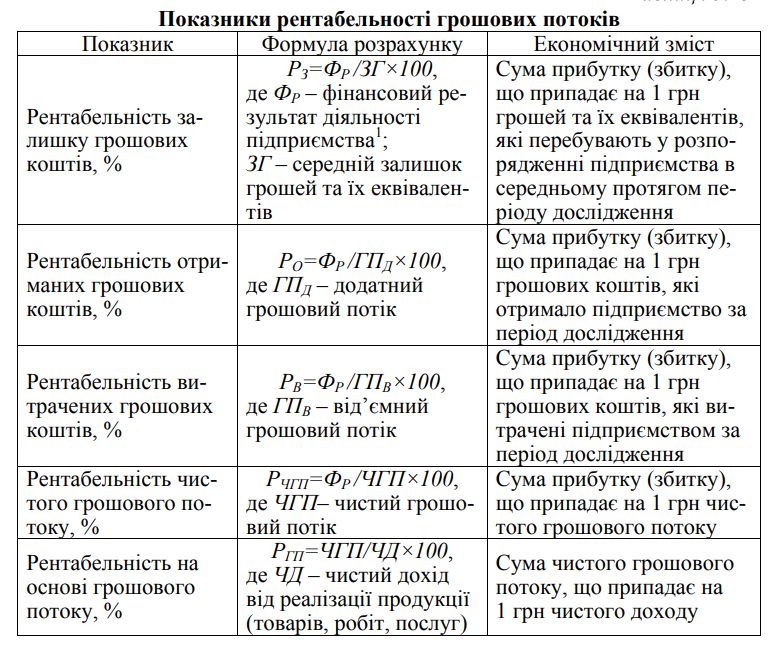 За вихідною інформацією, наведеною в Таблиці 4, необхідно провести розрахунок і проаналізувати динаміку показників рентабельності грошових потоків в Таблиці 5. Таблиця 4Вихідна інформація для розрахунку показників рентабельності грошових потоківТаблиця 5Показники рентабельності грошових потоків* У таблиці відображається позитивне числове значення (без знака «–»). ** Розраховується за умови позитивного значення чистого грошового потоку (п.7 > 0).Показник Порядок розрахунку за даними форм № 1, 2, 3 (3-н) (рядки, графи)Базовий рікЗвітний рікЧистий фінансовий результат: прибуток (збиток)Ф. № 2: 2350 (2355)632510086АмортизаціяФ. № 2: 251516521899 Довгострокові кредити банків: а) на початок рокуФ. № 1: 1510, гр.31100735б) на кінець рокуФ. № 1: 1510, гр.4735370Короткострокові кредити банків: а) на початок рокуФ. № 1: 1600, гр.3540990б) на кінець рокуФ. № 1: 1600, гр.4990500Гроші та їх еквіваленти: а) на початок рокуФ. № 1: 1165, гр.3321337б) на кінець рокуФ. № 1: 1165, гр.43371922Чистий грошовий потікФ. № 3 (3-н): 3400161585Погашення кредитівФ. № 3 (3-н): 33503653506Приріст запасівФ. № 1: (1100, гр.4–1100, гр.3)2642023Сплата дивідендівФ. № 3 (3-н): 3355--Поточні зобов’язання і забезпеченняФ. № 1: 1695, гр.431241972 Поточні фінансові інвестиціїФ. № 1: 1160, гр.49696Поточна кредиторська заборгованістьФ. № 1: (сума із 1610 по 1650*), гр.42115 1303 Додатний грошовий потікФ. № 3 (3-н): (3195+3295+3395), суми зі знаком «+»696110859 Від’ємний грошовий потікФ. № 3 (3-н): (3195+3295+3395), суми зі знаком «–»69459274№ з/пПоказникБазовий рікЗвітний рікВідхилення (+,–)Відхилення (+,–)№ з/пПоказникБазовий рікЗвітний рікАбсолютнеВідносне, %АБ123=2–14=3÷1 ×1001.Чистий фінансовий результат: прибуток (збиток), тис. грн2.Амортизація, тис. грн3.Грошовий потік (Cash-Flow), тис. грн (п.1+п.2)*4.Довгострокові кредити банків, тис. грн: а) на початок рокуб) на кінець року5.Короткострокові кредити банків, тис. грн:а) на початок рокуб) на кінець року6.Гроші та їх еквіваленти, тис. грн: а) на початок рокуб) на кінець року7.Ліквідний грошовий потік, тис. грн ((п.4б+п.5б–п.6б) – (п.4а+п.5а–п.6а))X8.Чистий грошовий потік, тис. грн9.Погашення позик, тис. грн**10.Приріст запасів, тис. грн11.Сплата дивідендів, тис. грн**----12.Коефіцієнт достатності чистого грошового потоку*** (п.8÷(п.9+п.10+п.11))13.Поточні зобов’язання і забезпечення, тис. грн14.Поточні фінансові інвестиції, тис. грн--15.Заборгованість (нетто), тис. грн (п.13–п.6б–п.14)16.Коефіцієнт достатності Cash-Flow (п.3÷п.15)xxx17.Поточна кредиторська заборгованість, тис. Грн18.Коефіцієнт співвідношення CashFlow і поточної кредиторської заборгованості (п.3÷п.17)19.Додатний грошовий потік, тис. грн20.Від’ємний грошовий потік, тис. грн**21.Коефіцієнт ефективності грошових потоків (п.19÷п.20)Показник Порядок розрахунку за даними форм № 1, 2, 3 (3-н) (рядки, графи)Базовий рікЗвітний рікЧистий фінансовий результат: прибуток (збиток)Ф. № 2: 2350 (2355)632510086Чистий дохід від реалізації продукції (товарів, робіт, послуг)Ф.№ 2: 20002842938523Гроші та їх еквіваленти: а) на початок рокуФ. № 1: 1165, гр.3321337б) на кінець рокуФ. № 1: 1165, гр.43371922Додатний грошовий потікФ. № 3 (3-н): (3195+3295+3395), суми зі знаком «+»696110859 Від’ємний грошовий потікФ. № 3 (3-н): (3195+3295+3395), суми зі знаком «–»69459274Чистий грошовий потікФ. № 3 (3-н): 3400161585№ з/пПоказникБазовий рікЗвітний рікВідхилення (+,–)Відхилення (+,–)№ з/пПоказникБазовий рікЗвітний рікАбсолютнеВідносне, %АБ123=2–14=3÷1 ×1001.Чистий фінансовий результат: прибуток (збиток), тис. грн2.Чистий дохід від реалізації продукції (товарів, робіт, послуг)3.Гроші та їх еквіваленти, тис. грн: а) на початок рокуб) на кінець року4.Середній залишок грошей та їх еквівалентів, тис. грн ((п.3а+п.3б)÷2)5.Додатний грошовий потік, тис. грн6.Від’ємний грошовий потік, тис. грн*7. Чистий грошовий потік, тис. грн8.Рентабельність залишку грошових коштів, % (п.1÷п.4×100)X9.Рентабельність отриманих грошових коштів, % (п.1÷п.5×100)X10.Рентабельність витрачених грошових коштів, % (п.1÷п.6×100)X11.Рентабельність чистого грошового потоку, % (п.1÷п.7×100)**X12.Рентабельність на основі грошового потоку, % (п.7÷п.2×100)**X